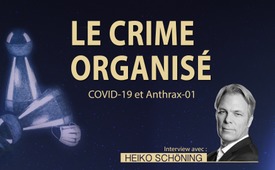 Le crime organisé : COVID-19 et ANTHRAX-01 -  Interview avec Heiko Schöning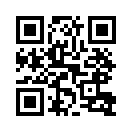 Le médecin et officier de réserve Heiko Schöning prouve dans son nouveau livre « GAME OVER » les machinations criminelles autour du COVID-19. Comme dans un copier-coller, dix-huit ans plus tôt, les auteurs d'aujourd'hui ont commis un crime similaire avec la bactérie mortelle de l'anthrax. Les détails criminels et le pouvoir de déduction de Heiko Schöning l'ont conduit à la conclusion suivante : les mêmes entreprises et clans sont encore et toujours impliqués dans ce jeu diabolique. Même l'ex-Président Trump y joue un rôle ... Dans son interview exclusive avec Kla.TV, Schöning donne un premier aperçu de ses révélations explosives.Heiko Schöning
 « C'est effectivement ainsi que nous avons maintenant la meilleure chance depuis plus de cent ans de surmonter ce système, ce système criminel dans lequel nous vivons.
La véritable différence par rapport aux années et décennies précédentes, où il y avait déjà des mensonges de guerre qui ont mené des millions de personnes à la mort, c'est que maintenant, ici en Occident, on y prête attention. Parce que trop de gens, dont moi-même, ont trop détourné le regard de ce crime organisé au fil des décennies. Des millions de morts au Vietnam, en Irak. Est-ce qu'on s'en souciait vraiment ? Avons-nous fait tout ce qui était possible ? Et maintenant, c'est notre tour. Et c'est là le principal message. Nous devons maintenant, en tant que pères, fonctionnaires, officiers, médecins responsables – tout le monde, nous devons maintenant nous rassembler et dire : Non à la mafia ! Parce que tôt ou tard, ce sera notre tour et c'est ce que nous réalisons maintenant, sur le plan économique et sur le plan physique. Non seulement nous sommes traités avec mépris, contrôlés, endoctrinés, mais nos vies sont en danger, ainsi que celles de nos familles. »
Présentatrice :
Heiko Schöning, fondateur de la Commission d'enquête de l'affaire Covid et vice-président de la « World Freedom Alliance », vient de publier un nouveau livre. Le titre est « Game Over ». Fidèle aux détails tout en étant compréhensible, il prouve sur environ 500 pages que le COVID-19 est un crime planifié. Dix-huit ans plus tôt, les auteurs du crime d'aujourd'hui ont commis un crime similaire avec la bactérie mortelle de l'anthrax (ANTRAX-01), comme s'il s'agissait d'un copié-collé.
Kla.TV a fait une émission au sujet de l'attaque à l'anthrax (en français :/www.kla.tv/16694). En 2001 également, la panique a été attisée, des lois d'urgence ont été promulguées et des vaccinations de masse ont été effectuées. Le suicide étrange de l'unique coupable désigné, le Dr Bruce Ivins, et son lien avec le fabricant du vaccin contre l'anthrax, Emergent BioSolutions, ont attiré l'attention du médecin Schöning. Cela l'a incité à mener des années de recherches discrètes. Les connaissances qu'il en a tirées lui ont permis de prédire publiquement en septembre 2019 qu'une autre panique liée aux agents pathogènes était à prévoir pour 2020 – quelques mois avant le COVID-19.
Les détails criminels et son pouvoir de déduction l'ont conduit à la conclusion suivante : Emergent BioSolutions et ses décideurs préparent des choses bien plus grandes. Mais le crime organisé joue le tout pour le tout et perdra la partie lorsque les criminels seront dévoilés, ce sera « Game Over » pour eux ! 
Dans son interview exclusif avec Kla.TV, M. Schöning donne un premier aperçu de ses révélations explosives. Aidez-nous à faire connaître les criminels qui se cachent dans l'ombre, en diffusant cette interview brûlante d’actualité !
Intervieweur :
M. Schöning, bonjour !
Je suis heureux que nous puissions faire aujourd'hui cette interview ensemble. Il sera question aujourd’hui de votre nouveau livre, qui s'appelle « Game Over ». Un livre qui cite les auteurs et les actes, c'est ainsi que vous l'avez décrit et vous avez dit au préalable que vous donneriez des indications pour que les gens puissent savoir de quoi il s'agit.
Mais tout d'abord, faisons un peu connaissance avec M. Heiko Schöning. Vous n'êtes pas seulement un auteur mais aussi un médecin et donc du côté gagnant du système actuel. En termes de réputation et d'avantages financiers, vous avez donc les bonnes cartes en main.
Qu'est-ce qui pousse une personne comme vous à se dire maintenant c'est « Game Over » et il y a peut-être eu un événement clé qui vous a conduit à suivre ce chemin, qui n'est pas facile ?
Heiko Schöning :
Oui, merci beaucoup ! Eh bien, nous sommes en septembre 2021 et ma motivation de base n'est pas seulement la profession de médecin, mais c'est aussi le fait que je suis un père, donc que j'ai la responsabilité de mes enfants, et en plus de cela, je suis aussi un officier de réserve dans les forces armées allemandes et j'ai aussi prêté serment à un moment donné pour protéger les gens. Nous devons simplement savoir que ce que ce qui se passe est un crime organisé mondial.
Intervieweur :
Et pour en revenir à cet événement clé, est-ce qu'il y a quelque chose qui vous a préoccupé, où vous avez déduit que quelque chose ne colle pas ?
Heiko Schöning :
Oui exactement, Je vais vous dire simplement, comment j'en suis arrivé à cette constatation. J'ai moi-même travaillé sur trois continents au cours de ma formation. J'ai étudié à la Charité de Berlin, ainsi qu'en Australie et en Angleterre. J'ai traité des suicides au paracétamol sur trois continents, c'est-à-dire des personnes qui ont délibérément pris une surdose de l'analgésique paracétamol. Et en 2008, il y a eu un suicide présumé d'un assassin qui se serait  tué avec du paracétamol et c'était le criminel de l'arme biologique anthrax, de septembre 2001. Et pour faire court, j'ai suivi cette affaire parce que je me suis dit : « Attends une minute, un tel microbiologiste se tuerait avec du paracétamol ? » C'est comme si un pilote de Formule 1 tel que Sebastian Vettel, prenait un vélo pour foncer contre un arbre avec l'intention de se tuer. J'ai alors fait des recherches plus approfondie et j'ai vu que ce suicide n'en était en fait pas un, et ainsi j'ai découvert une chose après l'autre. 


Intervieweur:
Donc c'est quelque chose où vous avez dit que d'une certaine façon ça ne peut pas être, ce n'est pas plausible, le paracétamol n'est pas une drogue particulièrement puissante pour se tuer. Avec l'exemple du vélo, c'est facile à comprendre, et au cours de votre carrière de conférencier, il est également arrivé qu'on vous a empêché de parler. 
J'ai appris qu'en septembre 2020, vous avez été interrompu et arrêté à Hyde Park à Londres, au célèbre Speakers Corner, alors que vous vouliez faire un discours. Il s'agit d'un endroit, comme nous l'avons appris en cours d'anglais, où depuis 900 ans, même les plus grands dissidents et critiques du gouvernement ont pu dire ce qu'ils voulaient sans en être empêchés. Est-ce un signe d'une société et d'un gouvernement hyper nerveux ?

Heiko Schöning :
C'est malheureusement le signe d'un crime mondial et vous avez raison, cette bonne tradition de 900 ans de liberté d'expression au Royaume-Uni, à Londres, à Speakers Corner, a pris fin le 26 septembre 2020 lorsque j'ai été arrêté, emmené avec des menottes parce que j'ai parlé, sur un banc, tout à fait pacifiquement, devant des gens, au sujet du Covid-19, donc sur le Coronavirus. Et ces images ont fait le tour du monde. Et ce que j'ai dit là c’étaient des informations importantes, c'étaient des preuves qu'il n'y a pas de virus mortel. Il s'agit plutôt d'une grippe saisonnière normale et toutes les mesures qui existent, là-derrière se cache un crime organisé mondial. 
J'ai dit cela aussi là-bas et j'ai été arrêté, en toute illégalité. Cela a fait le tour du monde, mais bien sûr, le contenu est beaucoup plus important, et comme je viens de le dire, une fois j'ai résolu un suicide, l’affaire du meurtrier de l'anthrax de 2001 qui se serait soi-disant tué avec du paracétamol et qui a ensuite été stigmatisé comme seul coupable, alors j'ai rassemblé les preuves pour dire : Premièrement, cet homme ne s'est pas suicidé, et deuxième, il n'est pas le seul responsable. 
Il était employé d'Emergent BioSolutions, une entreprise américaine de vaccins qui avait le monopole du vaccin contre l'anthrax, 20 ans auparavant. 
Ces attaques qui ont tué des gens ont déclenché une telle panique ! Comme aujourd'hui c'est le Covid, Covid, Covid, à l'époque c'était l'anthrax, l'anthrax, l'anthrax. 

Et quel est le lien maintenant ? Le lien est qu'aujourd'hui, la plupart des vaccins sont également produits à nouveau – comme je peux le prouver – par cette société criminelle Emergent BioSolutions. Nous connaissons donc les marques AstraZeneca, Johnson & Johnson, Janssen, Novavax et autres. Et pour toutes ces marques, c'est la société Emergent BioSolutions des États-Unis qui produit le vaccin pour eux. 
Et le Dr. Bruce Ivins était un employé direct d'Emergent BioSolutions de 2000 à 2002, au moment du crime. Cette société a gagné des milliards de dollars avec ça et aujourd'hui à nouveau avec le Covid-19. C’est juste un bref résumé. C'est ce que j'avais essayé de dire à Londres. J'ai été invité à prendre la parole devant des dizaines de milliers de personnes à Trafalgar Square, à Londres. Au milieu de cette manifestation pacifique, la police l’a interrompue alors que j'avais le micro et quelques heures plus tard – comme vous l'avez déjà dit – j'étais encore une fois arrêté à Speakers Corner.

Intervieweur :
Et c'est peut-être cet événement qui vous a motivé à continuer à travailler sur votre livre. C'est de cela que nous voulons parler. Nous en arrivons au livre « Game Over ». Dans votre interview avec la chaine « Auf1 », vous avez dit que vous avez été empêché de parler à plusieurs reprises lors de manifestations dans toutes sortes d’endroits, et pas seulement à Speakers Corner. Finalement, votre livre comprend 500 pages – presque 500 pages. Et puis je lis ici que c'est le premier volume. Donc, de votre point de vue, il y a encore beaucoup de choses qui doivent être dites, même si on ne veut pas les entendre. Parlez-nous en.

Heiko Schöning :
Je ne peux que dire très sérieusement une chose : c’est que ce nous vivons actuellement – le Covid – est une supercherie, une illusion. Et cela dans le monde entier. C'est très sérieux. Et de nombreuses personnes sont déjà mortes à cause de ces mesures. Avec les mesures de confinement, des gens meurent en Inde et aussi en Afrique parce qu'ils sont affamés. Nous voyons ici aussi, bien sûr, les mesures répressives, notamment en matière d'économie. Et c'est, pour ainsi dire, l'objectif principal, c'est-à-dire l'économie de taille moyenne, qui est détruite, par un crack économique délibérément provoqué. Et quel est le prétexte, le stratagème ? C’est un virus, qui a été épandu – j’avais déjà averti en septembre 2019 lors d’une longue interview – virus déversé en septembre 2019. Et à ce moment-là j'ai pu prédire que des criminels planifiaient pour 2020 une grande panique avec des agents pathogènes. C'était 4 mois avant le début de la crise du Covid.


Intervieweur :
C'est intéressant, donc ça veut dire que vous étiez capable de prédire quelque chose qui s'est réellement produit ? Quel genre de preuve circonstancielle aviez-vous pour pouvoir dire ça ? 

Heiko Schöning :
Oui, cette interview de septembre 2019, qui avait alors été diffusée, est également incluse dans le livre. Le livre comporte aussi deux DVD, ce qui signifie que la vidéo originale s'y trouve également. À l'époque, j'enquêtais sur les attaques à l'anthrax de septembre 2001 et je pouvais déjà affirmer que certains des mêmes auteurs planifiaient une panique pathogène majeure pour 2020 et qu'elle est à nouveau liée à la société Ermergent BioSolutions. Parce qu'ils ont aussi dit, par exemple, qu'ils allaient doubler leur chiffre d'affaires en deux ans. Et oui, ils ont plus que réalisé cela. 

Intervieweur :
Maintenant peut-être que beaucoup de gens se demandent : « Comment pouvez-vous appeler cela un crime organisé international ? » De nombreuses personnes s'intéressent maintenant aux virus, aux protéines spike, à toutes sortes de choses et c'est comme ça que, comme il y a une grande confusion, les gens pensent : « Pour l'amour de Dieu, nous allons tous mourir ». Et d'autres pensent : « Ça ne peut pas être vrai, ils sont fous ».
Et on prétend dans de nombreux endroits – comme vous pouvez le lire dans les médias – que c’est ainsi, que tout est déjà correct. Cela signifie que vous devez expliquer de manière concluante pourquoi vous pensez qu'il s'agit d'un crime et non d'une pandémie mondiale, comme on dit.
HeikoSchöning :
Oui, exactement. Et c'est exactement ce qui a été fait. Nous avons créé une commission d'enquête extraparlementaire sur l'affaire du coronavirus lorsque celle-ci a éclaté, et ce livre « Game Over » présente le rapport final, pour ainsi dire, avec deux DVD, qui contiennent également les faits médicaux, où vous pouvez écouter les auditions d'experts avec des professeurs et des médecins de renommée internationale, c'est-à-dire que toute l'histoire de ce qui s'est passé y est inclus.
Vous pouvez entendre cela de la bouche des experts. Mais il est bien plus important de comprendre que nous avons affaire à des criminels. Des criminels dont on peut clairement prouver qu'ils ont commis des crimes il y a 20 ans. C'est ce que démontre le livre et le lien à faire c'est de dire : « Si nous savons déjà que c'est un quasi Al Capone de Chicago ou le Dr Josef Mengele qui a commis des crimes terribles pendant la Seconde Guerre mondiale, on ne fera plus confiance à ces personnes. » Et ce sont exactement les mêmes auteurs qui sont à nouveau actifs aujourd'hui autour du Covid-19.
Et tous les liens entre les personnes de cette organisation criminelle sont décrits dans le livre. Et ce qui est bien, c'est que ce n'est pas seulement du texte, mais aussi plus d'une centaine d'infographies, de sorte que vous pouvez aussi comprendre visuellement comment l'ensemble est relié.
Intervieweur :
Et maintenant voici encore ce jeu de cartes sur la table. C'est une autre approche que j'ai trouvée spéciale. Vous pourriez peut-être en dire plus à ce sujet.
Heiko Schöning :
C'est rendu très confus, bien sûr. Quand il y a un crime, les gens essaient toujours de le camoufler et de tromper. C'est similaire dans l'armée, camoufler et tromper. C'est pourquoi c'est relativement compliqué. Pour représenter quelque chose, il faut ensuite le placer dans un ordre déjà connu. Et un jeu de cartes, ici avec 52 cartes, c'est connu. Vous pouvez y jouer au skat, au poker et à bien d'autres jeux. Et là, les 52 personnages principaux, notamment les auteurs, sont représentés, et vous comprenez l'ordre. Vous avez le cœur, le pique, le trèfle, le carreau, vous comprenez l'ordre, tout comme si vous avez l'as ou le sept ou la reine et le roi. Et j'ai également placé ces mafiosi individuels dans cet ordre afin que vous puissiez comprendre quels sont les différents clans à l'œuvre ici. 
En plus du livre nous avons également inclus ce jeu de cartes en allemand et en anglais, afin que vous puissiez vous faire une image de ces personnes. Car lorsque vous entendez un nom, il est bien plus facile de s'en souvenir, si vous avez un visage correspondant. Et c'est ce que tout ce jeu de carte peut faire.
Dans le livre également, ces criminels sont toujours représentés, dessinés. C'est ce qui est important et ce qui est nouveau. Ce livre ose non seulement appeler les auteurs par leur nom, mais aussi montrer les visages et les liens criminels.
Intervieweur :
Si nous avons maintenant affaire à une mafia, comme vous le dites, ne prenez-vous pas un grand risque ?
Heiko Schöning :
On me l'a déjà demandé en septembre 2019, car le projet de livre « Game Over » était déjà sur la table il y a deux ans, et j'ai pu brandir quelques preuves devant la caméra et j'ai également mentionné les connexions. Beaucoup de gens qui l'ont vu ont été choqués. Cette vidéo a ensuite été également censurée, elle a été supprimée de YouTube et bien d'autres choses encore. Et comme vous l'avez dit au début, j'ai souvent été empêché de parler, pas seulement à Londres, mais aussi à Berlin, le 1er août 2020, il y avait plus d'un million de personnes dans les rues, six heures de manifestation pacifique, et ensuite, nous, les médecins, étions censés parler sur scène. Et puis la police a pris la scène d'assaut. Le 1er août 2020 à Berlin. 
Et oui, malheureusement, encore plein d'autres choses que nous voyons : la censure règne ici.
Intervieweur :
Bien, ce livre est disponible dès maintenant, si j'ai bien compris, ou est-il encore en phase de planification ?
Heiko Schöning :
Non, le livre est terminé maintenant. Beaucoup d'autres choses ont encore été intégrées en plus. Au lieu de le publier immédiatement, auquel cas il aurait principalement fait référence à l'anthrax de 2001, j'ai décidé de dire que les nouveaux crimes, qui sont beaucoup plus importants maintenant, qui sont beaucoup plus grands comme le Covid-19, doivent être inclus afin de montrer que ce sont les mêmes criminels qui l'ont planifié. Et la préconnaissance criminelle est la clé pour prouver que le Covid-19 est une fraude. 
Et ce livre prouve simplement que certains des principaux responsables avaient une préconnaissance criminelle du Covid-19. Ce n'était pas une surprise, tout était prévu. Et nous voyons aussi que tout est orchestré, au niveau mondial !
Intervieweur:
Nous parlons du monde entier. Ainsi, en tant qu'observateur, on se demande, par exemple, l'Australie a mis en place l'une des stratégies anti-covid les plus rigides : « Zéro Covid » - extrêmement rapide, extrêmement dur dans les confinements et on se demande : Pourquoi l'Australie ?

Heiko Schöning :
Oui, il faut comprendre, enfin, j'ai dit, dans le jeu de cartes, les différents clans mafieux sont rassemblés, pour ainsi dire. Et il y a un clan mafieux qui est maintenant nouveau, que j'ai appelé la mafia techno. Et il faut bien voir que les entreprises qui se cachent derrière ont une grande connaissance du comportement des gens grâce aux stratégies publicitaires et autres. Et vous devez penser au Covid-19 comme à un produit. Ce sera comme un lancement d'un nouveau produit.
Et cela ne se fait pas partout et soudainement de façon égale à 100%, mais des zones tests sont d'abord créées. Et malheureusement, l'Australie et la Nouvelle-Zélande sont des marchés tests occidentaux pour ces criminels, pour tester jusqu'où ils peuvent aller avec ces mesures, avec ce confinement, avec ces mesures répressives. Et maintenant, l'armée est également utilisée contre le peuple pour faire appliquer les mesures coercitives. Et c'est exactement ce qui nous attend en Europe et aux États-Unis.

Intervieweur :
C'était ma prochaine question : Vous dites que si les choses continuent comme ça, il y aura des scènes comme celle que nous voyons actuellement en Australie.
Heiko Schöning :
Absolument. Nous l’avons vu au préalable, et c'est évident. Et c'est ce que j'ai également dit au début de l'année 2020. Et cette fois-ci aussi à Berlin le 29 août 2020, lors de cette grande manifestation de millions de personnes, où j'ai pu parler devant plus d'un million de personnes. Dans ce discours à Berlin, j'ai dit :
En Australie la phase de confinement est comme une démonstration de ce déroulement. Et exactement ces mesures seront appliquées en Europe. Et ces mesures sont effectivement arrivées. Comme je l'ai déjà clairement dit dans des interviews, nous sommes confrontés à une loi martiale médicale .Et c'est ce que nous vivons ici.
Intervieweur:
Eh bien, la question est : Que peut-on faire maintenant ? C'est une question qui préoccupe de nombreuses personnes. Il y avait et il y a des gens qui, sur la base de discussions sur Internet, avaient de très grands espoirs dans les États-Unis, dans le président Trump, et finalement  rien n'en est sorti.
On peut donc dire que finalement l’attentisme n’est plus de mise. Alors, que conseillez-vous aux gens et comment peuvent-ils vous soutenir, par exemple ?

Heiko Schöning :
D'une part, je dois dire que tous ceux qui ont réellement mis leur espoir dans le président Trump ont été trompés. Parce que c'est un coup monté. M. Trump est également l'un des criminels, l'un des membres d'un petit clan mafieux. La vieille mafia de Reagan est derrière tout ça, les « Reaganites ». Et ils sont en concurrence avec un grand clan mafieux, appelé « l'establishment », que vous pouvez consulter en détail. Mais aussi dans ce livre il est clairement déclaré que Donald Trump est en contact avec l'un des principaux criminels, et son nom est Edwin Meese, qui a reçu une médaille en octobre 2019 dans le Bureau ovale de Donald Trump. Et c'est l'un des principaux criminels. En bref, Donald Trump est aussi l'un d'entre eux. 
Et nous devons également nous rendre compte que nous, les humains, nous sommes en train d’être divisés en deux camps : les vaccinés et les non-vaccinés. Et les États-Unis risquent aussi maintenant de ne plus être les États-Unis, mais de devenir les États-non-unis. Il est donc très, très important que nous restions pacifiques, que nous restions dans un dialogue, que nous vainquons la censure et que nous ne nous laissions pas divisés. Parce que c'est précisément ça leur calcul. Parce que : « Quand deux se disputent, le troisième est content ».
Edwin Meese, en tant que bras droit de Ronald Reagan, a également fourni des armes aux deux camps : L'Iran contre des affaires, par exemple, est l'un de ses principaux crimes. Et l'Iran et l'Irak, les deux côtés, ont été livrés en armes pendant huit ans, massacrés et, à la fin, les sociétés américaines ont pris le contrôle d'un Irak affaibli. Et l'Iran sera confronté à une situation similaire. 
Je ne peux que dire que c'est un coup monté. Et ce livre montre également les grandes structures, les structures historiques, comment on en est arrivé là. C'est pourquoi il est si important de comprendre ce qui se passe au début. C'est la raison pour laquelle le livre est structuré de cette manière ; pour passer de l'actualité et de la simplification à l'intemporel et à l'approfondissement. Cela vaut donc vraiment la peine d'avoir le courage de lire ce livre. Il contient de nombreuses illustrations originales, de nombreuses sources et vous pouvez également le vérifier par vous-même.

Intervieweur:
Oui, c'est également très important. Il y aura certainement une personne ou une autre qui fera des recherches. Mais vous avez dit que c'est un jeu orchestré, c'est international. C'est pourquoi nous allons peut-être retourner au niveau international. Il est certainement avantageux de ne pas continuer à réinventer la roue, mais de regrouper les initiatives et associations existantes, d'apprendre et de profiter les unes des autres. Vous êtes membre et vice-président de la « World Doctors Alliance » (« Alliance mondiale des médecins »), puis de l’« ACU 2020 » et de la « World Freedom Alliance » (« Alliance mondiale pour la paix »). Ce sont toutes des organisations que vous soutenez ou que vous avez fondées. Parlez-nous de l'importance de ces réseaux internationaux.
Heiko Schöning :
Une chose est la connaissance. En fait, je dis que nous devons faire cinq actions.
La première : nous devons montrer qu'ils sont des criminels - et c'est ce que ce livre montre, que ce sont des criminels et que c'est aussi le crime organisé et maintenant la question est aussi : Que faisons-nous - comment entrons-nous en action ? Et là il est important que nous nous réunissions ; nous, ensemble et que nous prenions des mesures contre tout ça. Et à cet égard, j'avais déjà créé la « Commission extraparlementaire d'enquête Covid19 » en mai 2020 et en juin nous avons déjà eu la première réunion de lancement avec les premières auditions. C'est aussi sur les DVD ici, donc là les preuves sont aussi intégrées pour qu’on puisse les consulter. Et en peu de temps, nous avons également rassemblé plus de 1 000 médecins en Allemagne, qui ont également affiché ouvertement leur nom sur le site web, afin de dire :

« Les mesures qui sont prises ici, sont absolument exagérées ! ». Et en fait, encore plus – nous le disons aussi avec la « World Freedom Alliance », c'est-à-dire l'organisation faîtière des mouvements de liberté mondiaux qu’il s’agit d’un crime orchestré, mondial, et nous allons même au-delà pour offrir une meilleure alternative. Car il ne s'agit pas seulement de présenter les problèmes, mais aussi la solution en même temps. Et là, j'ai eu l'honneur, comme vous l'avez dit très justement, de devenir également le vice-président de cette association médicale mondiale et aussi... de cette fédération du mouvement pour la liberté « The World Freedom Alliance.org ». 

Intervieweur :
M. Schöning - merci beaucoup d’avoir pu discuter de votre livre aujourd'hui !
Je vous souhaite beaucoup de succès, que le plus grand nombre de personnes possible le lise, que ce soit quelque chose qui fasse avancer les gens, qui les rassemble. Je ne peux que souscrire à ces propos. Nous ne résoudrons le problème qu'ensemble, ou pas du tout.
C'est la chance du siècle. Vous l'avez également dit dans le discours préliminaire, c'est quelque chose qui donne de l'espoir, que nous voulons aussi transmettre aux gens.
Y a-t-il encore quelque chose que vous aimeriez dire au téléspectateurs, en conclusion ?
Heiko Schöning:
Oui, absolument ! Parce que vous avez tout à fait raison. Il est vrai que nous avons maintenant la meilleure chance depuis plus de cent ans de surmonter ce système. Ce système criminel dans lequel nous vivons et de ne pas simplement accepter cette « nouvelle normalité » criminelle et oligarchique, mais de créer une « meilleure normalité ». C'est ce que défend l'Alliance mondiale pour la liberté et c'est aussi ce que défend le programme économique "Wirkraft" – « wirkraft.org ».
 « C'est effectivement ainsi que nous avons maintenant la meilleure chance depuis plus de cent ans de surmonter ce système, ce système criminel dans lequel nous vivons.
La véritable différence par rapport aux années et décennies précédentes, où les mensonges de guerre qui existaient déjà, ont entrainé la mort de millions de personnes, c'est que maintenant, ici en Occident, on y prête attention. Parce que trop de gens, dont moi-même, ont trop détourné le regard de ce crime organisé au fil des décennies. Des millions de morts au Vietnam, en Irak. Est-ce qu'on s'en souciait vraiment ? Avons-nous fait tout ce qui était possible ? Et maintenant, c'est notre tour. Et c'est là le principal message. Nous devons maintenant, en tant que pères, fonctionnaires, officiers, médecins responsables – tout le monde, nous devons maintenant nous rassembler et dire : Non à la mafia ! 
Parce que tôt ou tard, ce sera notre tour et c'est ce que nous réalisons maintenant, sur le plan économique et sur le plan physique. Non seulement nous sommes traités avec mépris, contrôlés, endoctrinés, mais nos vies sont en danger, ainsi que celles de nos familles. »
Par conséquent, unissons-nous maintenant ! Transmettez les preuves, elles sont résumées, dans le rapport final de la commission d'enquête Covid-19. Transmettez-le ! Merci beaucoup.
Intervieweur :
Oui, merci beaucoup. Kla.tv vous remercie pour cette journée ! Au revoir.de s.l.Sources:Livre de  Heiko Schöning: 
„GAME OVER. COVID-19 I ANTHRAX-01“, Septembre 2021.Cela pourrait aussi vous intéresser:---Kla.TV – Des nouvelles alternatives... libres – indépendantes – non censurées...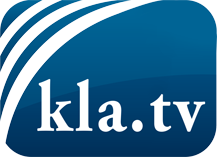 ce que les médias ne devraient pas dissimuler...peu entendu, du peuple pour le peuple...des informations régulières sur www.kla.tv/frÇa vaut la peine de rester avec nous! Vous pouvez vous abonner gratuitement à notre newsletter: www.kla.tv/abo-frAvis de sécurité:Les contre voix sont malheureusement de plus en plus censurées et réprimées. Tant que nous ne nous orientons pas en fonction des intérêts et des idéologies de la système presse, nous devons toujours nous attendre à ce que des prétextes soient recherchés pour bloquer ou supprimer Kla.TV.Alors mettez-vous dès aujourd’hui en réseau en dehors d’internet!
Cliquez ici: www.kla.tv/vernetzung&lang=frLicence:    Licence Creative Commons avec attribution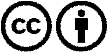 Il est permis de diffuser et d’utiliser notre matériel avec l’attribution! Toutefois, le matériel ne peut pas être utilisé hors contexte.
Cependant pour les institutions financées avec la redevance audio-visuelle, ceci n’est autorisé qu’avec notre accord. Des infractions peuvent entraîner des poursuites.